79569>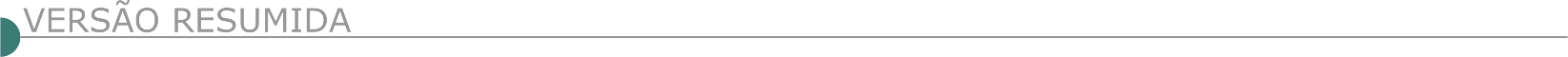 ESTADO DE MINAS GERAIS CIMVALPI CONSÓRCIO INTERMUNICIPAL MULTISSETORIAL DO VALE DO PIRANGA - CIMVALPI PREGÃO ELETRÔNICO 001/2020 SISTEMA DE REGISTRO DE PREÇOS - SRP Consórcio Intermunicipal Multissetorial do Vale do Piranga - CIMVALPI, torna pública a abertura do Pregão Eletrônico 001/2020. Objeto escolha da proposta mais vantajosa visando o registro de Preços para futura e eventual contratação pelos Municípios Consorciados, na forma do art. 112, §1° da Lei 8666/93, de empresa especializada para prestação de serviço de transporte de resíduos sólidos urbanos – RSU, dos municípios da área de atuação do CIMVALPI, a partir de unidades de transbordo localizadas nos municípios consorciados, para aterro sanitário externo, com fornecimento de container com capacidade aproximada de 30 m³ de volume, sistema ROLL ON ROLL OFF, conforme condições, quantidades e exigências estabelecidas neste instrumento, conforme condições, quantidades e exigências estabelecidas neste Edital e seus anexos. Data da sessão pública: 20/07/2020, às 09h00m (nove horas), horário de Brasília - DF, no sítio eletrônico www.comprasnet.gov.br. O cadastramento de propostas inicia- se no momento em que for publicado o Edital no Portal de Compras do Governo Federal e encerra-se, automaticamente, na data e hora marcadas para realização da sessão do pregão. O Edital, na integra, poderá ser obtido nos sites www.comprasnet.gov.br ou www.cimvalpi.mg.gov.br. Maiores informações poderão ser obtidas na sede da CIMVALPI, na Rua Jaime Pereira, 127, bairro Progresso, Ponte Nova, MG - CEP: 35.430- 127, ou através do e-mail: cimvalpi@cimvalpi.mg.gov.br. SERVIÇO AUTÔNOMO DE ÁGUA E ESGOTO DE MARIANA/MG REPUBLICAÇÃO - CONCORRÊNCIA PÚBLICA Nº 004/2020Torna público para conhecimento e participação de todo aquele a quem interessar que fará realizar licitação na modalidade de Concorrência Pública nº 004/2020 do tipo Menor Preço Global, destinada à a Contratação de empresa de engenharia para execução de obras para implantação do sistema de abastecimento de água de Águas Claras, distrito de Mariana/MG, em conformidade ao estabelecido no edital do PRC nº 016/2020 e anexos. Data da Realização: 03/08/2020 às 08h00min. O Edital completo deverá ser retirado no setor de licitações do SAAE (Comissão Permanente de Licitações), localizado na Rua José Raimundo Figueiredo, nº 580, Bairro São Cristóvão, CEP: 35.420-000, Mariana/MG, no horário das 07h00min às 11h00min e das 12h00min às 16h00min, no endereço eletrônico www.saaemariana.mg.gov.br ou através do e-mail licitacao@saaemariana.mg.gov.br. Comissão Permanente de Licitações. Informações: tel. (31) 3558-3060. PREFEITURA MUNICIPAL DE AIMORÉS/MG. TP Nº 005/2020. TORNA PÚBLICO NOS TERMOS DA LEI Nº 8.666/93, O PROCESSO Nº 047/2020.Objeto: ”Contratação de empresa técnica especializada por empreitada com o Menor Preço Global para execução de obra de pavimentação de vias urbanas em paralelepípedos no Distrito de Penha do Capim neste Município, em atenção ao “Contrato de Repasse nº 895252/2019/ MDR/CAIXA - Que entre si celebram a União Federal, por intermédio do Ministério do Desenvolvimento Regional, representado(a) pela Caixa Econômica Federal, e o(a) Município de Aimorés, objetivando a execução de ações relativas ao Planejamento Urbano”. Abertura: Dia 20/07/2020 às 08:00. Melhores informações à Av. Raul Soares, 310, Centro, Aimorés/MG - Fone: (33) 3267-1932. PREFEITURA MUNICIPAL DE ALMENARA/MG TOMADA DE PREÇOS N° 007/2020 TIPO: menor preço global, com o objetivo de: Contratação de empresa de engenharia para execução de obras de pavimentação em bloquete em vias do município de Almenara – MG. A data de abertura será dia 16/07/2020 às 08h na sede da Prefeitura Municipal, Pça. Dr. Hélio Rocha Guimarães, nº 27, Centro - CEP: 39.900-000. O Edital poderá ser obtido através do e-mail licitapma@hotmail.com e estará publicado no site da Prefeitura http://www.almenara.mg.gov.br/. Maiores informações no E-mail acima ou pelo telefone (33)37211360. PREFEITURA MUNICIPAL DE BERILO/MG. TOMADA DE PREÇOS Nº 004/2020. Torna público, a quem possa se interessar que realizará Licitação na modalidade TOMADA DE PREÇOS Nº 004/2020, do tipo Menor Preço Global, cujo objeto é: Contratação de pessoa jurídica do ramo de engenharia com vistas a execução de pavimentação da Rua Vânia das Graças Amaral, Rua Afonso Maria Amaral, Avenida Geraldo Avelino de Jesus, Rua Avelino Soares Murta, Travessa Avelino Soares Murta, Rua Francisco de Sales Amaral, Rua Vai Lavando, Rua Alto Caititu, Rua Antônio de Sales Amaral, Rua Geraldo de Souza Coelho - Sede e Avenida Minas Gerais - Distrito de Levliveldia. Conforme memorial descritivo, planilha orçamentária de custos e cronograma físico financeiro, parte integrante do presente Edital. Por meio de Emenda Constitucional nº 105/2019. A realização do Certame está prevista para ocorrer no dia 17/07/2020 às 09h00min. O Edital encontra-se disponível através do sitio eletrônico: licitacao@berilo.mg.gov.br ou pelo site desta Prefeitura através do link: http:// www.berilo.mg.gov.br/?post_type=lsvrdocument&p=2155&preview=true ou na Sala de Licitações da Prefeitura Municipal no endereço: Praça Doutor Antônio Carlos, Nº 85, Centro, Berilo/MG.  PREFEITURA MUNICIPAL DE BRUMADINHO/MG AVISO DE LICITAÇÃO – CONCORRÊNCIA 01/2020 PROCESSO ADMINISTRATIVO 78/2020 Objeto: Contratação de empresa especializada para prestação de serviços de limpeza pública, compreendendo a coleta e transporte de resíduos sólidos urbanos, varrição manual de vias e logradouros públicos, disponibilização de equipe multitarefa e a operação e manutenção do aterro de Brumadinho. Data de abertura: 18/08/2020 as 9h. PREFEITURA MUNICIPAL DE CAMPOS ALTOS/MG – CONCORRÊNCIA Nº 02/2020O Município de Campos Altos-MG, torna público a quem interessar possa que, está aberta licitação modalidade Concorrência Nº 02/2020, Processo Nº 65/2020, para CONTRATAÇÃO DE EMPRESA PARA EXECUÇÃO DE OBRAS E SERVIÇOS DE ENGENHARIA, EM REGIME DE EMPREITADA INTEGRAL, COM FORNECIMENTO DE MATERIAIS, MÃO DE OBRA E EQUIPAMENTOS, PARA A CONSTRUÇÃO UM CENTRO MUNICIPAL DE EDUCAÇÃO INFANTIL (CMEI) NO MUNICÍPIO DE CAMPOS ALTOS - MG. Abertura prevista para o dia 17/08/2020 às 08:30 horas. A visita técnica poderá ser agendada para os dias 10/08/2020 à 12/08/2020. O Edital encontra-se a disposição no Setor de Licitação desta Prefeitura ou pelo e-mail: licitacao@camposaltos.mg.gov.br.  PREFEITURA MUNICIPAL DE CAPETINGA-MG TOMADA DE PREÇOS Nº. 002/2020 Objeto: “Contratação de empresa especializada para prestação serviços de pavimentação asfáltica e recapeamento em vias públicas do Município de Capetinga/MG, conforme contrato de repasse N° 866556/2018/ MCIDADES/CAIXA”. Data: 20/07/2020, às 9:00h.O Edital está à disposição dos interessados na sede da Prefeitura Municipal de Capetinga/ MG, e no site www.capetinga.mg.gov.br.  PREFEITURA MUNICIPAL DE CARBONITA/ MG - TOMADA DE PREÇO N.º 006/2020 TORNA PÚBLICO QUE REALIZARÁ NO DIA 21 DE JULHO DE 2020, ÀS 09H00MIN, O PROCESSO LICITATÓRIO N.º 055/2020, TOMADA DE PREÇO N.º 006/2020. TIPO: MENOR PREÇO GLOBAL. OBJETO: CONTRATAÇÃO DE EMPRESA ESPECIALIZADA PARA A PAVIMENTAÇÃO EM MICRO REVESTIMENTO ASFÁLTICODE 10.000,10 M² NO BAIRRO ÁGUABRANCA, EM ATENDIMENTO AO SOLICITADO PELA SECRETARIA MUNICIPAL DE OBRAS DO MUNICÍPIO DE CARBONITA/MG. INFORMAÇÕES PELO TEL.: (0XX38) 3526-1944 OU E-MAIL: LICITACAO@CARBONITA.MG.GOV.BR.  PREFEITURA MUNICIPAL DE CONGONHAS - MG AVISO DE LICITAÇÃO - CONCORRÊNCIA Nº PMC/007/2020 Objeto: Contratação de obras e serviços para reforma de três unidades habitacionais – UH, sendo duas no Bairro Alvorada e uma no Bairro Grand Park, com fornecimento de materiais e mão de obra, no município de Congonhas/MG. Critério: Menor Preço. Entrega dos envelopes: Dia: 30/07/2020 até às 09:00 horas. Abertura dos envelopes: Dia: 30/07/2020 às 09:05 horas. Endereço: Avenida Júlia Kubitschek, nº 230-1°Piso, Centro em Congonhas - MG. Maiores informações pelo telefone: (031) 3731-1300 ramais: 1119, 1183 e 1197, ou pelo site www.congonhas.mg.gov.br.  PREFEITURA MUNICIPAL DE ENGENHEIRO CALDAS-MG. CONVITE Nº. 004/2020Tipo menor preço por global, contratação de empresa para pavimentação de vias urbanas, O edital se encontra em inteira disposição dos interessados na sede da Prefeitura, na Rua Joaquim Manoel Ribeiro, 28, – Centro Credenciamento e abertura dos envelopes será no dia 08.07.2020 às 14h00minh, presidente da CP. PREFEITURA MUNICIPAL DE ESPERA FELIZ - MINAS GERAIS- AVISO DE LICITAÇÃO PREGÃO Nº 033/2020– PROCESSO 0167/2020 Registros de preço para futuros serviços com fornecimento de material para pavimentação asfáltica em CBUQ quente das vias municipal data 13/07/2020, às 16:30 horas. O edital completo encontra-se disponível no site: www.esperafeliz.mg.gov.br. AVISO DE LICITAÇÃO – TOMADA DE PREÇO Nº 001/2020– PROCESSO 0178/2020 Contratação de empresa para realização de serviço de obra e engenharia para execução de calçamento em bloquete data 21/07/2020, às 14:00 horas. O edital completo encontra-se disponível no site: www.esperafeliz.mg.gov.br.  PREFEITURA MUNICIPAL DE GOIABEIRA/MG. AVISO DE LICITAÇÃO. TOMADA DE PREÇOS Nº. 004/2020 - PROCESSO 018/2020. O Município de Goiabeira/MG torna pública a realização de Tomada de Preços, Menor Preço Global. Objeto: contratação de empresa para pavimentação asfáltica no entorno da praça João Luiz da Silva. Recebimento de propostas e Julgamento: 21/07/2020 às 10:00 horas. Informações: (33) 3262-1113.Disponível em: www.goiabeira.mg.gov.br ou licitação@goiabeira.mg.gov.br.  PREFEITURA MUNICIPAL DE GUARANÉSIA - MINAS GERAIS-  TOMADA DE PREÇO Nº. 004/2020 – MENOR PREÇO GLOBAL. Objeto: Prestação de serviço de pavimentação em CBUQ em diversos trechos urbanos. Data e hora de abertura: 16/07/2020 às 14h. Processo nº. 107/2020 – Tomada de Preço nº. 005/2020 – Menor Preço Global. Objeto: Prestação de serviço de recapeamento em CBUQ em diversos trechos urbanos do Município de Guaranésia e Distrito Santa Cruz da Prata. Data e hora de abertura: 16/07/2020 às 9h.  PREFEITURA MUNICIPAL DE IGUATAMA - MINAS GERAIS- TORNA PÚBLICO, O PROCESSO Nº 044/2020 TOMADA DE PREÇOS Nº 001/2020COM ABERTURA P/ O DIA 23/07/2020 ÀS 08:30HS, VISA: CONTRATAÇÃO DE EMPRESA ESPECIALIZADA PARA REALIZAÇÃO DE PAVIMENTAÇÃO ASFÁLTICA DA AVENIDA A E B, LOCALIZADO NO BAIRRO JARDIM PARAÍSO NO MUNICÍPIO DE IGUATAMA, CONFORME ESPECIFICAÇÕES CONTIDAS NO EDITAL E PROJETO BÁSICO. AS OBRAS INCLUEM O FORNECIMENTO DE MATERIAIS, EQUIPAMENTOS E MÃO DE OBRA. MELHORES INFORMAÇÕES PODERÃO SER OBTIDOS, PELO TEL: (37)3353-2360 DAS 08:00 ÀS 17:00 HORAS. E PELO SITE WWW.IGUATAMA.MG.GOV.BR OU E-MAIL: LICITACAO@IGUATAMA.MG.GOV.BR.  PREFEITURA MUNICIPAL DE IPABA - MINAS GERAIS- TOMADA DE PREÇOS Nº 010/2020 O Município de Ipaba, através da Comissão Especial de Licitações, nos termos da legislação vigente, Lei Federal nº. 8.666, de 21/06/93 e alterações, torna público que, no dia 20 de julho de 2020, às 09:30 horas, na sua sede, fará realizar licitação, na modalidade Tomada de Preços Nº. 010/2020, Processo Licitatório nº. 242/2020, do tipo empreitada por “menor preço global”, que tem por objeto a Contratação de empresa para execução de obra de pavimentação asfáltica na Rua Geraldo Pereira e Rua José Martins, conforme planilha orçamentária, de acordo com convênio Segov nº 1490.01.0002930/2020-56. Comunica, ainda, que o presente Edital e seus Anexos estarão à disposição dos interessados na Prefeitura Municipal de Ipaba/Setor de Compras e Licitações, à Avenida Manoel Machado Franco nº. 176, Bairro Centro, Ipaba/MG. Informações através dos telefones: (31)3320-1390 ou pelo endereço eletrônico: licitacaoipaba@gmail.com.  PREFEITURA MUNICIPAL DE IPATINGA - MINAS GERAIS- CONCORRÊNCIA PÚBLICA N°. 011/2020 - SME Tipo Menor Preço - Abertura: 31/07/2020 às 13h - Protocolo até às 12h do mesmo dia. OBJETO: contratação de empresa especializada para a execução, em regime de empreitada por preços unitários, da reforma das instalações físicas de uso exclusivo da educação básica, localizadas no Município de Ipatinga/MG, em conformidade com os projetos básicos, especificações técnicas e demais normas integrantes deste Edital e seus Anexos. Edital disponível no site da PMI: www.ipatinga.mg.gov.br/licitacoes. Demais informações: Seção de Compras e Licitações (31) 3829-8240, 12h às 18 h, Av. Maria Jorge Selim de Sales, 100, Centro, CEP: 35.160-011, Ipatinga/MG.  PREFEITURA MUNICIPAL DE ITINGA/MG T.P 006/2020 Inscrita no CNPJ 18.348.748/0001-45, realizara licitação na modalidade T.P 006/2020, Menor Preço, nos termos da Lei 8.666/93 e do Decreto Municipal Nº 001/2006, destinado a Seleção e Contratação de Pessoa Jurídica para Prestação de Serviços com Fornecimento de Material e Mão de Obra para execução de Obra de Pavimentação de Vias Públicas no Povoado Pasmadinho Zona Rural do Município, no dia 16/07/2020 as 09:00 horas. O edital completo e maiores informações poderão ser obtidos na sede da prefeitura situada na Av. Prof. Maria Antônia G. Reis, 34, Centro, CEP 39.610-000, fone/fax (33) 3733-1616, pelo site www.itinga.mg.gov.br ou pelo e-mail licitaitinga@hotmail.com.  PREFEITURA MUNICIPAL DE PASSOS - MINAS GERAIS- CONCORRÊNCIA Nº002/2020. PROMOTOR: PREFEITURA MUNICIPAL DE PASSOS. O Município de Passos, através da Secretaria Municipal de Educação, torna público que será realizada licitação para contratação de empresa especializada para ampliação do CEMEI Astrogilda Correia Barbosa. A licitação será realizada na modalidade Concorrência, tipo MENOR PREÇO GLOBAL, atendendo em todos os seus atos ao disposto na Lei nº 8666/93 e demais alterações, aplicando-se subsidiariamente a Lei Complementar nº. 123/2006, com alterações feitas pelas Leis Complementares 147/2014, 154/2016, 155/2016. O recebimento e a abertura dos envelopes serão às 09:00 horas do dia 30/07/2020. O Edital poderá ser adquirido no site www.passos.mg.gov.br.  PREFEITURA MUNICIPAL DE PADRE PARAÍSO/MG AVISO DE LICITAÇÃO – TOMADA DE PREÇOS Nº. 003/2020 O Município de Padre Paraíso/MG comunica que abrirá PROCESSO LICITATÓRIO Nº. 040/2020, Modalidade Tomada de Preços Nº. 003/2020, cujo objeto é a contratação de empresa para execução de obra de recapeamento asfáltico em PMF (PRÉ – MISTURADO A FRIO) em diversas ruas do Município de Padre Paraíso, em conformidade com as planilhas e projetos anexos, sob o regime de empreitada global. A Abertura será dia 16/07/2020 às 08h00min, na Sala de Licitação da Prefeitura Municipal de Padre Paraíso, Rua Prefeito Orlando Tavares, 10, Centro - CEP: 39.818-000. Informações: Tel./Fax: (33) 3534-1229 com Mirian Jardim Costa Reis – Presidente da CPL, pelo e-mail: licitacaopp@gmail.com ou pelo site: www.padreparaiso.mg.gov.br.  PREFEITURA MUNICIPAL DE PONTE NOVA - MG. PROCESSO Nº134/2020 – PREGÃO Nº092/2020 Data: 15/07/2020 às 09h00min. Execução de calçada no entorno da Escola José Mariano, calçamento em bloquete em trecho da comunidade Vila Nova, e calçamento e drenagem na Rua F. José Geraldo Cremonezi Júnior.  PREFEITURA MUNICIPAL DE RUBELITA - MG, TORNA-SE PÚBLICO A REALIZAÇÃO DO PROCESSO LICITATÓRIO Nº037/2020, NA MODALIDADE CARTA CONVITE 007/2020Tipo menor preço global, em 10/07/2020 às 09h00min, objetivando a contratação de sociedade empresária especializada para a execução de obra de pavimentação em bloquete sextavado na Rua José Balbino Pereira, Bairro Liberdade, pagt° com Recurso do Convênio nº1491000463/2019 - SEGOV/PADEM. Edital com informações complementares no site www.rubelita.mg.gov.br.  PREFEITURA MUNICIPAL DE SÃO DOMINGOS DO PRATA/MG. CONCORRÊNCIA Nº 01/2020. AVISO DE SUSPENSÃO DE LICITAÇÃO. O Município de São Domingos do Prata torna público para conhecimento dos interessados a suspensão por tempo indeterminado do Processo Licitatório nº 31/2020 - Concorrência nº 01/2020, para adequações do projeto. Objeto: Contratação de empresa de engenharia para a realização da primeira fase de obras e serviços necessários à ampliação do sistema de esgotamento sanitário. Mais informações p/ e-mail: licitacao@saodomingosdoprata.mg.gov.br ou p/ tel.: (31) 3856-1385.  PREFEITURA MUNICIPAL DE SÃO JOÃO DEL REI- MINAS GERAIS- PROCESSO DE LICITAÇÃO Nº 070/2020 CONCORRÊNCIA PÚBLICA Nº 002/2020 CONCORRÊNCIA PÚBLICA Nº 002/2020. Objeto: pavimentação asfáltica em diversos logradouros. Torna público a abertura de propostas Concorrência Pública 002/2020 às 08h do dia 01/07/2020.  PREFEITURA MUNICIPAL DE TURVOLÂNDIA - MINAS GERAIS – PROCESSO LICITATÓRIO Nº 125/2020 – TOMADA DE PREÇO Nº. 04/2020 O Município de Turvolândia Estado de Minas Gerais, através de sua Comissão Permanente de Licitação, torna público para o conhecimento dos interessados, que receberá até o dia 28 de Julho de 2020 às 09:00 hs. no serviço de Protocolo Geral da Prefeitura, no endereço Praça Dom Otávio, nº. 240 - Centro - Turvolândia/MG, envelopes de habilitação e proposta de preço da licitação acima mencionada, para Contratação de empresa de construção civil para realização de serviço em regime de empreitada global, para execução de pavimentação asfáltica da nas ruas dos loteamentos Campestre e Monte Verde no Município de Turvolândia (MG). Mais informações pelo telefone (35) 3242 1174 pelo E-mail licitaturvolandia@hotmail.com e pelo Site www.turvolandia.mg.gov.br. 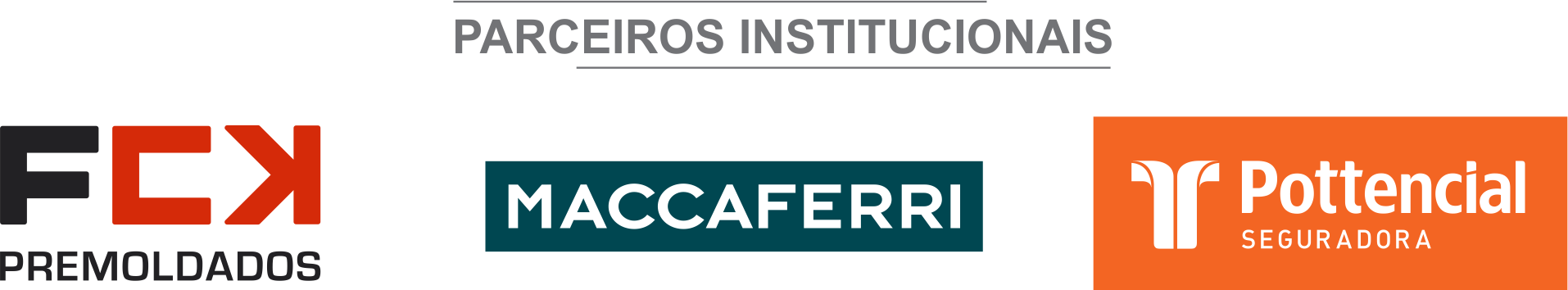 